Publicado en Taipei, Taiwan el 16/08/2021 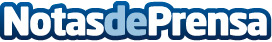 Merxwire integra los servicios de vídeo y podcast para ampliar el mercado de los medios de comunicaciónMerxwire ha incluido servicios de producción de vídeo y podcast en su Centro de Publicación de Información Empresarial. El equipo de contenidos multimedia de Merxwire produce vídeos y podcasts exclusivos para sus clientes VIP. También integra los medios de comunicación y la publicidad en las redes sociales para promover la imagen global de un clienteDatos de contacto:Amelia Joneshttps://merxwire.org+886-968277716Nota de prensa publicada en: https://www.notasdeprensa.es/merxwire-integra-los-servicios-de-video-y Categorias: Comunicación Marketing E-Commerce http://www.notasdeprensa.es